13-SEQUÊNCIA DIDÁTICA – ARTE 17/05 A 21/05/2021SURREALISMO NA MÚSICA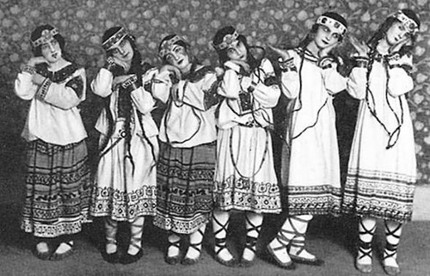 Dando continuidade na apostila de arte os alunos deverão fazer a leitura da página 10 e 11 e realizar atividade da pagina 11.Conhecendo um pouco sobre a musica (A Sagração da Primavera) do compositor erudito russo Igor Stravinsky, subverte a estética musical do século XX, dando origem ao Modernismo. O público não sabia como assimilar tantas mudanças e subversões, não estava preparado para recepcionar positivamente esta nova estética.1 - ATIVIDADE: Assista o vídeo da música A SAGRAÇÃO DA PRIMAVERA no link https://www.youtube.com/watch?v=IwkByAFXYm0grave  Grave um vídeo falando o que você sentiu ao ouvir a música e o que você mais gostou na coreografia, mande o vídeo para a professora de arte no particular.2 - ATIVIDADE: Na apostila desenhe os movimentos que você gostou do vídeo  sagração da primavera..Escola Municipal de Educação Básica Augustinho Marcon.Catanduvas, maio de 2021.Diretora: Tatiana Bittencourt Menegat. Assessora Técnica Pedagógica: Maristela Apª. Borella Baraúna.Assessora Técnica Administrativa: Margarete Petter Dutra.Professora: Marli Monteiro de Freitas. Aluno(a): ____________________________________________TURMA; 5- ANO